Appendix 1. Health Information Management (HIM) Practice Use Cases by Information Governance PrincipleInformation Governance Principle: Record AvailabilityHIM Practice A1. All documents can be accounted for and the record closed as complete within  a specific time period post patient  discharge in accordance with State and Federal regulations, accreditation organizations (e.g. Joint Commission, Det Norske Veritas Healthcare - ISO 9000), or organizational policy. Use Case A1.1. All documents can be accounted for within a specific time period post completion episode of care/encounter. The term "accounted for" is defined as the following: System shall support all types of medical records (paper and electronic) generated during a specified timeframe of an Episode of care/Encounter. The time period as well as the type of the record is defined by the type and duration of each specific function/event/step of care within the episode of care/encounter, i.e., workflow steps and sub-steps. This includes completed, incomplete or cancelled of the episode of care/encounter (See Use Case A1.2).  The episode of care/encounter may consist of the records/ documentsFigure 1 presents the examples of the episode of care/encounter’s functions and records/documents. Figure 1. Examples of Episode of Care/Encounter’s Functions and Records/DocumentsThe decision on the list of the documents that will be accounted for is made by the facility's Form Management Committee, comprised of representatives from clinical, business and technology departments. These representatives includepractice administrators ,  medical group administration)medical information services directors/medical informatics (CMIO) health information technology department (CIO)medical records directors (HIM, CDI, ROI)compliance officers (legal and regulatory support) (CLO, Audit)purchasing and financial managers (CFO) andvendors (scanning, imaging, EHR, laboratory, etc.)other.  Organizational policy defines who is responsible for documenting information in the medical records - the business actors for the episode of care/encounter. They include:patient care providers clinicians (MDs, PA, RNs, residents, other credentialed providers ) and staff who supports ancillary services (laboratory, radiology, pharmacy, etc.) patient patient-generated data portals and mobile technology (e.g., diabetes monitors)The custodian of the forms/documents is the health information management (HIM) department (former medical records department). The list of forms/documents and personnel for defining and maintaining these forms/documents are specified by organizational policies.  If other facility is involved in providing services, data sharing agreements between two facilities shall define the policies on how documentation will be accounted for when shared. Definitions:Form/Document/Screen The terms “Form”, “Document” and “Screen” are used interchangeably in this White Paper. Form/document/screen is the representation of knowledge assembled from data collected during the Episode of care/Encounter. Formal definitions of these terms are the following:Forms are pages that allow users to fill in and submit informationDocument is any analog or digital, formatted and preserved “container” of data or informationScreen prototype is a sketch of the user interface of each screen that is anticipated in a projectInformation in the Form/Document/Screen can be delivered as scanned document, .pdf, structured text or message. The standardized content for specific forms/documents generated under the episode of care/encounter’s functions such as patients demographic, assessment notes, test orders and results, care plans, medication prescriptions and other) is out of scope for this White Paper. It may be developed under the IHE Content Profiles in the future.Episode of Care/Encounter In this White paper, the episode of care/encounter are referred to a visit or multiple visits or interaction(s) between patient and provider and/or ancillary services within the facility. The type of episode of care/encounter is defined by the service type (e.g., inpatient, outpatient, emergency department (ED), long-term care and others).  Term interaction includes phone calls, e-mail communication, telemedicine sessions, e-visits and other.  Specific states of the interaction (registration, admission, disposition, discharge/transfer) are the states of the patient’s interaction are described under Start and the End of the Episode of Care/Encounter below. The episode of care/encounter is comprised of functions/events/steps.The Function of the episode of care/encounter is defined as entity or the activity that involve a single healthcare department, service area or discipline, e.g., visit registration/admission; triage; nurse's and physician's assessment; laboratory and diagnostic testing; diagnosis and care plan; prescription; discharge/transfer/disposition and other (Figure 1).  The Event is defined as an action or activity that occurs within a system and/or network, inclusive of its boundaries.The Step is defined as a sub-action or sub-activity that occurs within a specific event of care.The Start and End of the Episode of Care/EncounterThe start and the end of each function/event/step within the episode of care/encounter are defined by the creation and completion of the correspondent record/document related to the specific function/event/step.  The start of the episode of care/encounter is defined by the initial interaction of the patient with the healthcare facility (e.g., present at the facility, e-mail, phone or other). This initial interaction sets into motion the chain of functions/events/steps defined by the clinical pathway of activities for a specific episode of care/encounter. This initial interaction acts as a trigger of a specific clinical pathway (Table 1).Table 1. Relationship between Episode of Care/Encounter’s Flow of Events and DocumentsFor patient registration, the start of the registration is triggered by the patient presenting at the facility in person or contacting the facility by phone or e-mail. The registrars’ person activates the command “Register a New Patient” or “Look up for the Existing Patient” in facility’s health information system (HIS) to initiate the specific record/document for Step 1 (Patient Registration Form).For assessment that follows the registration, the completed Patient Registration Form serves as a trigger of the Medical Summary FormPatient’s registration, admission, disposition, discharge/transfer are the states of the patient’s interaction with healthcare facility. HIS must capture change in these states. In the HIS the patient status is typically monitored in the Patient Status application. – NEED TO GET BETTER DESCRIPTION OF THIS APPLICATION.  For example, under disposition when patient is moved to another floor for testing, all previous documents that trigger this new function (input documents) and new documents generated by this new function (output documents) must be captured in the HIS.Patient tatus  billing be used to determine .    The end is defined by “by ”  the time stamp (date and time) for each document.  obtaining signature of an authorized person including digital signature on a specific document. Furthermore, within each document there can be multiple authentications as defined by organizational policy.  Clinical pathway is defined as a flow of activities and documentation derived from the clinical guidelines as related to a specific episode of care. Clinical pathway is a tool designed to coordinate multidisciplinary care planning for specific diagnoses and treatments. Figure 2 represent example of episode of care/encounter and various HIS involved in documenting clinical pathway followed in the episode of care. Specific examples of participating information systems (technical actors) include:1 – Administrative System2 – EHR System3 – Ancillary Systems (Laboratory, Radiology, etc.)4 – Pharmacy System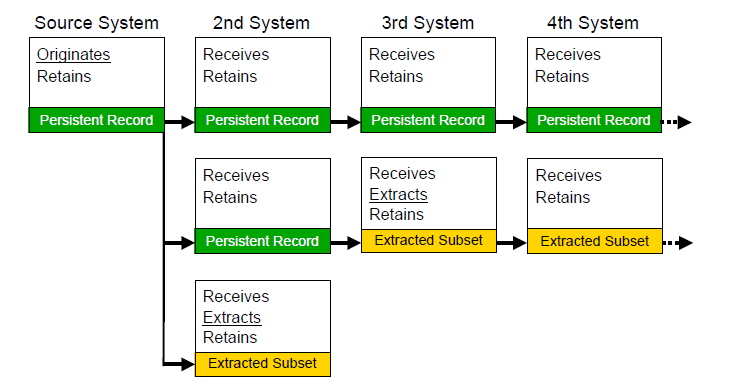 Figure 2. Example of Episode of Care/Encounter and Various Health Information Systems (Technical Actors) Involved in Documenting Clinical PathwayUse Case A1.2 Record is closed as complete within a specific time period post completion of the episode of care/encounter. There are states of the record/document Open Closed that represent the state of the record.  Open RecordIn the paper-based environment incomplete record  lost record that could not be found or record that had not been completed when physician left an organization.  In the electronic environment these records can be traced as Open records An record  complete The Form Management Committee  on the processes of Delinquent records are considered . HIS must have capabilities to assure the completion of the records by the authorized personnel, as follows: generate the list Open records foron a daily basis upon opening the HISgenerate notifications about the record for which the timeframe is expiring, so clinician could act upon this notification as follows:close the record supplying appropriate description for the reason of closure sending reminder to the patient via phone, e-mail, etc. to follow-up providing other explanation why the record cannot be closed andothergenerate audit reports on records generation, retraction (amendment or addendums)  completion. Recommendations:HIMStandardizing olic for orm ommitteeStandards development organizations (SDOs)EHR Functional Model: VendorsPolicy MakersEpisode of care/EncounterEpisode of care/EncounterClinical Pathway for <Function: Registration, Assessment, testing, etc.>Clinical Pathway for <Function: Registration, Assessment, testing, etc.>Workflow Activities or Flow of EventsRecords/DocumentsInitial interaction with healthcare facility (visit, e-mail, phone)Step 1Document 1 – output for Step 1 and input /trigger for Step 2Step 2Document 2 – output for Step 2 and input/trigger for Step 3Step 3Document 3 – output for Step 3